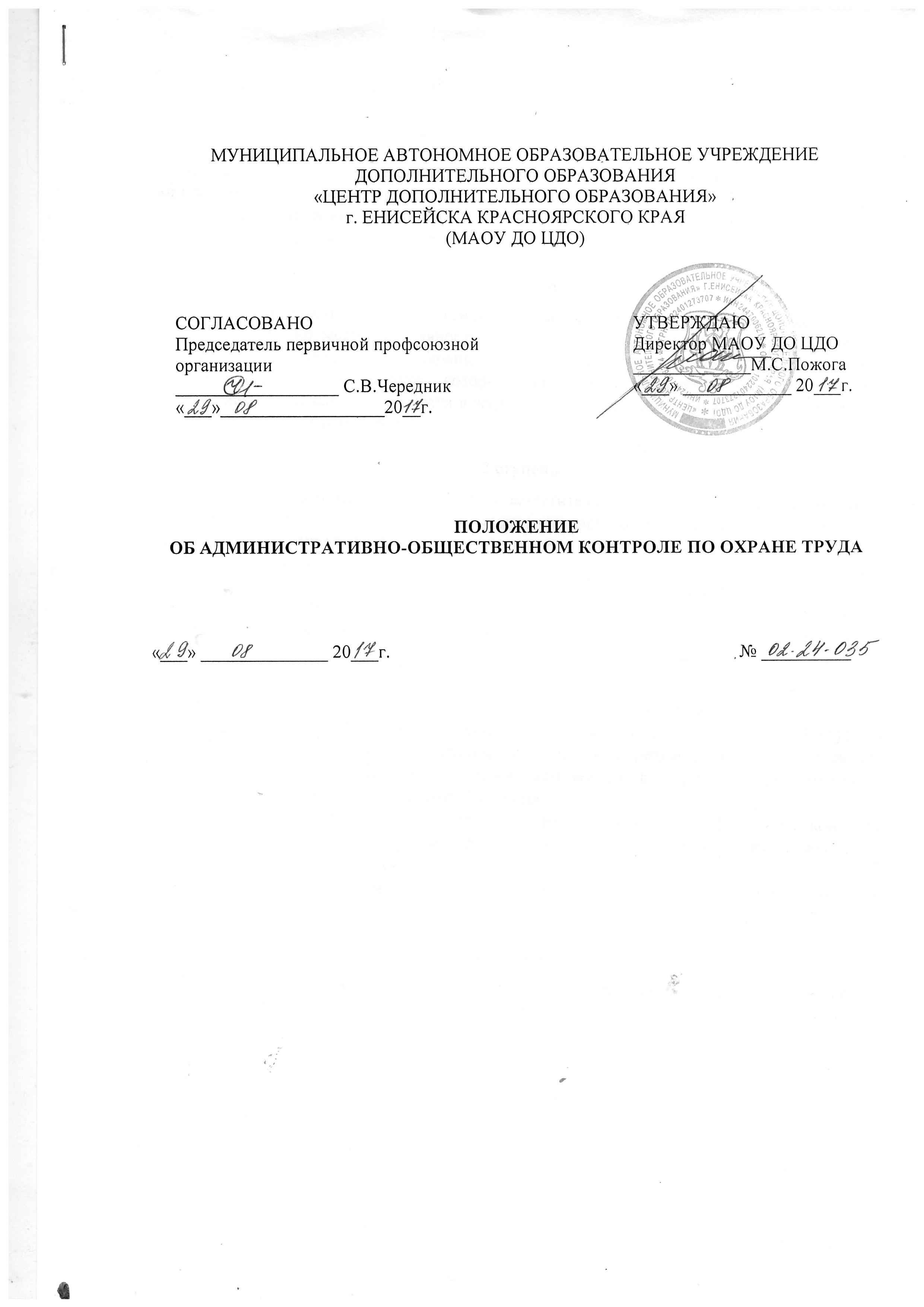 МУНИЦИПАЛЬНОЕ АВТОНОМНОЕ ОБРАЗОВАТЕЛЬНОЕ УЧРЕЖДЕНИЕДОПОЛНИТЕЛЬНОГО ОБРАЗОВАНИЯ«ЦЕНТР ДОПОЛНИТЕЛЬНОГО ОБРАЗОВАНИЯ»г. ЕНИСЕЙСКА КРАСНОЯРСКОГО КРАЯ(МАОУ ДО ЦДО)ПОЛОЖЕНИЕОБ АДМИНИСТРАТИВНО-ОБЩЕСТВЕННОМ КОНТРОЛЕ ПО ОХРАНЕ ТРУДА«___» ______________ 20___г.							№ __________Административно-общественный контроль по охране труда является совместным контролем администрации, профсоюзной организации за состоянием охраны труда.В целях систематического соблюдения требований законодательства по охране труда вводится четырехступенчатая система контроля.1 ступеньКонтроль осуществляют ответственные за кабинеты. Они ежедневно до начала работы проверяют рабочие места, исправность оборудования и инструмента. При обнаружении отклонений от правил и норм охраны труда, производственной санитарии, пожарной и электробезопасности, недостатки, которые могут быть устранены сразу, устраняются немедленно, остальные записываются в журнал административно-общественного контроля с указанием сроков их устранения.2 ступеньВторую ступень контроля осуществляют заместитель начальника по хозяйственной части (инженер), уполномоченный по охране труда (методист по ОТ) и председатель профкома, которые 1 раз в квартал проводят проверку состояния охраны труда, пожарной безопасности, электробезопасности и производственной санитарии, принимают меры к устранению выявленных недостатков, за исключением тех, которые требуют определенного времени и затрат. Эти недостатки записываются в журнал административно-общественного контроля с указанием сроков выполнения, исполнителей и сообщают начальнику отдела образования.3 ступеньТретью ступень осуществляет начальник  совместно с председателем профсоюзного комитета, которые один раз в полугодие изучают материалы контроля второй ступени административно-общественного контроля, на основании результатов анализа проводят проверку состояния выполнения замечаний, отмеченных в журнале административно-общественного контроля первой и второй ступени.Заслушивают на совместных заседаниях администрации и профсоюзного комитета ответственных лиц за выполнение соглашения по охране труда, планов, приказов, предписаний, проводят анализ несчастных случаев в учреждении.На основании обсуждения вопросов о состоянии охраны труда начальником издается приказ по учреждению.4 ступеньЧетвертую ступень осуществляет комиссия, назначенная приказом главы или надзорные органы.СОГЛАСОВАНОПредседатель первичной профсоюзной организации__________________ С.В.Чередник«___»__________________20__г. УТВЕРЖДАЮДиректор МАОУ ДО ЦДО_____________М.С.Пожога«___» ____________ 20___г.